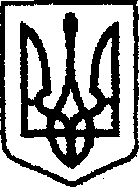 У К Р А Ї Н Ачернігівська обласна державна адміністраціяУПРАВЛІННЯ  КАПІТАЛЬНОГО БУДІВНИЦТВАН А К А ЗВід 25.11.2019 р.		 Чернігів	                            №547_______  Про право підписуУ зв’язку з виробничою необхідністю та кадровими змінаминаказую:	1. Право першогопідпису на фінансових та статистичних документах залишаю за собою.2. Надаю право першого підпису на фінансових та статистичних документах:2.1.Ковальчук Наталії Михайлівні, заступнику начальника Управління – начальнику відділу економічного аналізу та договорів.2.2. Шурику Роману Володимировичу, начальнику відділу організації будівництва та технічного нагляду.  2.3. Старишу Віталію Федоровичу, начальнику відділу розвитку мережі автомобільних доріг.2.4. Миснику Олександру Івановичу, начальнику відділу експлуатаційного утримання автомобільних доріг.2.5. Ключнику Валерію Степановичу, начальнику відділу адміністративно-господарської, організаційної роботи та інформаційного забезпечення.3. Надаю право другогопідпису на фінансових та статистичних документах БуштрукОксаніСергіївні,начальнику відділуфінансового забезпечення – головному бухгалтеру та Лаптій Людмилі Володимирівні, заступнику начальника відділу фінансового забезпечення.4.  Вважати таким, що втратив чинність наказ начальника Управління від 11.05.2019 №111 «Про право підпису». Начальник 	Андрій ТИШИНА